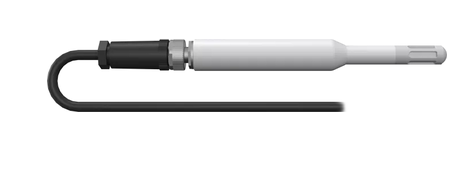 EE181温湿度传感器EE181是一款坚固耐用，精 确的气温和相对湿度（RH）探头，非常适合长期无人值守的应用。它在RH元件上包括专有涂层，可以延长该元件的寿命并保护其免受灰尘，灰尘，盐分或其他污染物的侵害。 1000ΩPRT可以测量-40°至+ 60°C范围内的空气温度。兼容性--传感器支架当暴露在阳光下时，EE181必须装在一块10板的太阳辐射防护罩中。坎贝尔公司推荐MetSpec RAD10E，它采用双百叶窗设计，可提供更好的传感器保护，以防雨，雪和昆虫入侵。这种屏蔽层在明亮的阳光下具有较低的自热性，并具有较高的温度（> 24°C [〜75°F]）和低风速（<2 m s-1 [〜4.5 mph]），可提供更好的测量结果。EE181可与R. M. Young的10板辐射屏蔽罩（41003-5或41003-5A）配合使用，但是这些屏蔽罩需要特殊的适配器（pn 28415）来容纳传感器的周长。优点和特点特别适合长期的无人值守的应用精准, 坚固, 可靠卓越的长期稳定性工作温度范围广用户可自行清洁紧凑易于更换低功耗技术参数EE181温湿度传感器EE181温湿度传感器温度传感器温度传感器测量范围-40 ~ 60℃测量精度±0.2℃（25℃时）输出分辨率0.1℃相对湿度传感器相对湿度传感器测量范围0 ~ 100% RH测量精度-15 ~ 40℃时：±（1.3+0.003*RH读数）%RH测量精度(0 ~ 90%RH) ；±2.3%RH (90~100%RH)测量精度-25 ~ 60℃时：±（1.4+0.01*RH读数）%RH测量精度-45~60℃时：±（1.5+0.015*RH读数）%RH温度依赖性典型：0.03%RH/℃响应时间<2s其他技术参数其他技术参数供电电压7~30Vdc（推荐使用数据采集器的12Vdc接口）电流消耗1.2mA工作温度-40 ~ 70℃尺寸长16cm，直径2.1cm重量290g